Publicado en 29003 el 17/07/2017 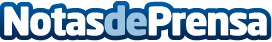 La innovación, eje de la clausura de la escuela de negocios ESESAEl alcalde de Málaga, Francisco de la Torre, ha sido el encargado de clausurar el acto que ha contado con la conferencia magistral de Pedro Mier, Presidente de la Asociación de Empresas de Electrónica Tecnologías de la Información, Telecomunicaciones y Contenidos Digitales, AMETICDatos de contacto:Laura DomínguezResponsable de Comunicación de ESESA606157120Nota de prensa publicada en: https://www.notasdeprensa.es/la-innovacion-eje-de-la-clausura-de-la-escuela_1 Categorias: Sociedad Andalucia Eventos Innovación Tecnológica http://www.notasdeprensa.es